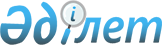 Алматы облысының 2009 жылға арналған облыстық бюджеті туралы
					
			Күшін жойған
			
			
		
					Алматы облыстық мәслихатының 2008 жылғы 10 желтоқсандағы N 15-92 шешімі. Алматы облысының Әділет департаментінде 2009 жылғы 5 қаңтарда N 2025 тіркелді. Күші жойылды - Алматы облыстық мәслихатының 2010 жылғы 27 желтоқсандағы N 40-231 шешімімен      Ескерту. Күші жойылды - Алматы облыстық мәслихатының 2010.12.27 N 40-231 Шешімімен       

Қазақстан Республикасы Бюджет кодексінің 8-бабына, Қазақстан Республикасының "Қазақстан Республикасындағы жергілікті мемлекеттік басқару туралы" Заңының 6-бабы 1-тармағының 1–тармақшасына және "2009-2011 жылдарға арналған республикалық бюджет туралы" Заңына сәйкес, Алматы облыстық мәслихаты ШЕШІМ ҚАБЫЛДАДЫ:

       

1. 2009 жылға арналған облыстық бюджет 1 қосымшаға сәйкес, төмендегі көлемде бекітілсін:



      1) Кірістер – 131626039 мың теңге, оның ішінде:

      салықтық түсімдер бойынша - 15929881 мың теңге;

      салықтық емес түсімдер бойынша – 49718 мың теңге;

      негізгі капиталды сатудан түскен түсімдер бойынша – 10000

мың теңге;

      трансферттердің түсімдері бойынша – 115636440 мың теңге, оның ішінде:

      аудандық (қалалық) бюджеттерден нысаналы трансферттерді қайтару – 12261 мың теңге;

      аудандық (қалалық) бюджеттерден бюджеттік алымдар – 11009903 мың теңге;

      республикалық бюджеттен түсетін трансферттер – барлығы – 104601820 мың теңге, оның ішінде:

      ағымдағы мақсатты трансферттер - 24738095 мың теңге, оның

ішінде:

      білім беруге - 1611223 мың теңге;

      денсаулық сақтауға - 6048792 мың теңге;

      әлеуметтік көмекке – 687603 мың теңге;

      өңірлік жұмыспен қамту және кадрларды қайта даярлау стратегиясын жүзеге асыру аясында – барлығы – 8509218;

      мың теңге, оның ішінде:

      білім беру объектілерін күрделі жөндеуге – 1248100 мың теңге;

      денсаулық сақтау объектілерін күрделі жөндеуге – 462000 мың теңге;

      әлеуметтік қамсыздандыру объектілерін күрделі жөндеуге – 98500 мың теңге;

      мәдениет объектілерін күрделі жөндеуге – 91500 мың теңге;

      спорт объектілерін күрделі жөндеуге – 15600 мың теңге;

      облыстық және аудандық маңызы бар автомобиль жолдары мен қала көшелерін жөндеу және күтіп ұстауға – 1696600 мың теңге;

      кенттер, ауылдар (селолар), ауылдық (селолық) округтерде басым әлеуметтік жобаларды қаржыландыруға – 1241000 мың теңге;

      инженерлік - коммуникациялық инфрақұрылымды жөндеу және елді мекендерді аббаттандыруға – 1825820 мың теңге;

      жастар тәжірибесі бағдарламаларын кеңейтуге – 195977 мың теңге;

      әлеуметтік жұмыс орындарын құру – 532038 мың теңге;

      білім беру кадрларын даярлау және қайта даярлауға – 1082083 мың теңге;

      денсаулық сақтау кадрларын даярлау және қайта даярлауға – 20000 мың теңге;

      мемлекеттік білім беру тапсырысы негізінде техникалық және кәсіптік, орта білімнен кейінгі білім беру ұйымдарында білім алушыларға стипендиялардың мөлшерін ұлғайтуға – 88603 мың теңге;

      елді мекендер саласының мамандарын әлеуметтік қолдау шараларын іске асыру үшін – 61464 мың теңге;

      ауыл шаруашылығын дамытуға бағытталған субсидиялар – 6695719 мың теңге;

      автокөлік жолдарын күрделі жөндеуден өткізуге - 1033884 мың теңге;

      мемлекеттік басқару деңгейлері арасында өкілеттіктердің аражігін ажырату шеңберінде қоршаған қорғау саласында берілетін функцияларды іске асыруға – 1589 мың теңге;

      дамытуға арналған мақсатты трансферттер – 19829156 мың теңге, оның ішінде:

      білім беру объектілерін салу және жаңғыртуына – 1367906 мың теңге;

      білім беру объектілерін сейсмикасын күшейтуге – 14223 мың теңге;

      денсаулық сақтау объектілерін салу және жаңғыртуына - 3192236 мың теңге;

      денсаулық сақтау объектілерін сейсмикасын күшейтуге - 224464 мың теңге;

      мемлекеттік коммуналдық тұрғын үй қорының тұрғын үйлері құрылысы – 594000 мың теңге;

      инженерлік - коммуникациялық инфрақұрылымды дамытуға және жайғастыруға – 1790000 мың теңге;

      индустриалдық аймақтың инженерлік - коммуникациялық инфрақұрылымын дамытуға және жайғастыруға – 2311000 мың теңге;

      ауылдық (селолық) елді мекендерді ауыз сумен жабдықтау объектілерін салу және жаңғыртуға – 797254 мың теңге;

      спорт объектілерінің құрылысына – 901168 мың теңге;

      автокөлік жолдарын қайта жөндеуден өткізуге – 965725 мың теңге;

      өңірлік жұмыспен қамту және кадрларды қайта даярлау стратегиясын жүзеге асыру аясында инженерлік - коммуникациялық инфрақұрылымды дамытуға – 1087680 мың теңге;

      субвенциялар – 60034569 мың теңге.



      2) шығындар – 124620094 мың теңге,



      3) таза бюджеттік несиелендірулер – 218200 мың теңге, оның ішінде:

      бюджеттік несиелер – 1394500 мың теңге;

      бюджеттік несиелерді өтеу – 1176300 мың теңге;



      4) қаржылық активтер мен операциялар бойынша сальдо – 6652240 мың теңге, оның ішінде:

      қаржылық активтерді сатып алу – 6652240 мың теңге;



      5) тапшылық - 135505 мың теңге;



      6) бюджет тапшылығын қаржыландыру – -135505 мың теңге.

      Ескерту. 1 тармаққа өзгерту енгізілді - Алматы облыстық мәслихатының 2009.02.11 N 17-107 (2009 жылдың 1 қаңтарынан бастап қолданысқа енгізіледі); 2009.04.21 N 18-116 (2009 жылдың 1 қаңтарынан бастап қолданысқа енгізіледі); 2009.05.20 N 19-126 (2009 жылдың 1 қаңтарынан бастап қолданысқа енгізіледі); 2009.07.30 N 21-130 (2009 жылдың 1 қаңтарынан бастап қолданысқа енгізіледі); 2009.09.09 N 22-144 (2009 жылдың 1 қаңтарынан бастап қолданысқа енгізіледі); 2009.10.08 N 24-146 (2009 жылдың 1 қаңтарынан бастап қолданысқа енгізіледі); 2009.11.23 N 25-159 (2009 жылдың 1 қаңтарынан бастап қолданысқа енгізіледі) Шешімдерімен.

       

2. "Жеке табыс салығы", "Әлеуметтік салық", "Жер үсті көздерінің су ресурстарын пайдалануға төленетін ақы", "Орман пайдалануға төленетін ақы" және "Қоршаған ортаға эмиссия үшін төленетін ақы" кодтары бойынша түсімдер бірыңғай бюджеттік жіктеу кірістерінің жіктелуі облыстық бюджетке 100 % – мөлшерде түсетіні белгіленсін.

       

3. 2009 жылға арналған облыстық бюджетте аудандық бюджеттер мен облыстық маңызы бар қалалар бюджеттерінен 10429903 мың теңге сомасында бюджеттік алымдар көзделінсін, оның ішінде:

      Іле ауданы бойынша – 11009903 мың теңге;

      Ескерту. 3 тармаққа өзгерту енгізілді - Алматы облыстық мәслихатының 2009.10.08 N 24-146 (2009 жылдың 1 қаңтарынан бастап қолданысқа енгізіледі) Шешімімен.

       

4. 2009 жылға арналған облыстық бюджетте облыстық бюджеттен аудандар бюджеттеріне және облыстық маңызы бар қалалар бюджеттеріне берілетін субвенциялар 27380366 мың теңге сомасында белгіленсін, оның ішінде:

      5. Қазақстан Республикасында 2005-2010 жылдарға арналған білім беруді дамытудың мемлекеттік бағдарламасын іске асыру үшін, облыстық бюджетте республикалық бюджет қаражаты есебінен 2 қосымшаға сәйкес, аудандар мен қалалар бюджеттеріне 1598743 мың теңге сомасында ағымдағы нысаналы трансферттер ескерілсін, оның ішінде:

      қайтадан іске қосылған білім объектілерін ұстауға – 745652 мың теңге;

      мемлекеттік бастауыш, негізгі орта және жалпы орта білім беру мекемелерінде лингофон және мультимедия кабинеттерін құруға - 214991 мың теңге;

      мемлекеттік бастауыш, негізгі орта және жалпы орта білім беру мекемелеріндегі физика, химия, биология кабинеттерін оқу құралдарымен жабдықтауға – 218514 мың теңге;

      мемлекеттік бастауыш, негізгі орта және жалпы орта білім беру жүйесіне интерактивті оқытуды енгізуге – 419586 мың теңге.

      Ескерту. 5 тармаққа өзгерту енгізілді - Алматы облыстық мәслихатының 2009.11.23 N 25-159 (2009 жылдың 1 қаңтарынан бастап қолданысқа енгізіледі) Шешімімен.

       

6. 2009 жылға арналған облыстық бюджетте республикалық бюджеттен бөлінетін ағымдағы нысаналы трансферттер есебінен Қазақстан Республикасында техникалық және кәсіптік білім беруді дамытудың 2008-2012 жылдарға арналған мемлекеттік бағдарламасын іске асыру шеңберінде кәсіптік лицейлер үшін шетелдік ағылшын тілі оқытушыларын тартуға 12480 мың теңге көзделсін.

       

7. 2009 жылға арналған облыстық бюджетте республикалық бюджеттен бөлінетін ағымдағы нысаналы трансферттер есебінен жергілікті атқару органдарының мемлекеттік білім беру тапсырысы негізінде техникалық және кәсіптік, орта білімнен кейінгі білім беру ұйымдарында білім алушыларға стипендиялар төлеуге – 88603 мың теңге көзделсін, оның ішінде:

      білім беруге – 81629 мың теңге;

      денсаулық сақтауға – 6974 мың теңге.

       

8. Денсаулық сақтау бойынша 2009 жылға арналған облыстық бюджетте республикалық бюджеттен ағымдағы нысаналы трансферттер есебінен 6048792 мың теңге сомасында қаражат көзделсін, оның ішінде:

      туберкулезге қарсы препараттарды сатып алуға – 101821 мың теңге;

      диабетке қарсы препараттарды сатып алуға – 217330 мың теңге;

      қатерлі ісікпен науқастанушыларға химиопрепараттарды алуға – 127388 мың теңге;

      ересек гетологиялық науқастарды химиопрепараттармен қамтамасыз етуге – 30894 мың теңге;

      миокардтың инфарктымен науқастанушыларды тромболитикалық препараттармен қамтамасыз етуге – 4468 мың теңге;

      гемефилиямен науқастанушы ересектердің қанын тұқырту факторымен қамтамасыз етуге – 408248 мың теңге;

      аурудың алдын алу, салауатты өмір салтын насихаттау және қалыптастыруға – 134357 мың теңге;

      облыстардың тегін медициналық көмектің кепілдік берілген көлемін қаржыландыруын орташа өңірлік деңгейге кезеңмен жеткізуге – 3800000 мың теңге;

      еңбекке дифақы төлеуге (психоэмоционалды және физикалық жүктемелер үшін қосымша ақы алушылар тізімін кеңейту) – 221783 мың теңге;

      коронографиялық зерттеулерге – 65155 мың теңге;

      дәрі - дәрмек құралдарын, вакциналар мен басқа да иммунобиологиялық препараттарды сатып алуға - 365834 мың теңге;

      жергілікті деңгейде денсаулық сақтау ұйымдарын материалдық-техникалық жабдықтауға - 571514 мың теңге.



      8-1). 2009 жылға арналған облыстық бюджетте өңірлік жұмыспен қамту және кадрларды қайта даярлау стратегиясын жүзеге асыру аясында 16 қосымшаға сәйкес аудандар мен қалалар бюджеттеріне 7991447 мың теңге сомасында ағымдағы нысаналы трансферттер көзделсін.

      Ескерту. Шешім 8-1 тармақпен толықтырылды - Алматы облыстық мәслихатының 2009.04.21 N 18-116 (2009 жылдың 1 қаңтарынан бастап қолданысқа енгізіледі); өзгерту енгізілді - 2009.11.23 N 25-159 (2009 жылдың 1 қаңтарынан бастап қолданысқа енгізіледі) Шешімдерімен.



      8-2). 2009 жылға арналған облыстық бюджетте өңірлік жұмыспен қамту және кадрларды қайта даярлау стратегиясын жүзеге асыру аясында 16 қосымшаға сәйкес аудандар мен қалалар бюджеттеріне 1781730 мың теңге сомасында нысаналы даму трансферттері көзделсін.

      Ескерту. Шешім 8-2 тармақпен толықтырылды - Алматы облыстық мәслихатының 2009.04.21 N 18-116 (2009 жылдың 1 қаңтарынан бастап қолданысқа енгізіледі); өзгерту енгізілді - 2009.11.23 N 25-159 (2009 жылдың 1 қаңтарынан бастап қолданысқа енгізіледі) Шешімдерімен.

      Ескерту. 8 тармаққа өзгерту енгізілді - Алматы облыстық мәслихатының 2009.04.21 N 18-116 (2009 жылдың 1 қаңтарынан бастап қолданысқа енгізіледі); 2009.10.08 N 24-146 (2009 жылдың 1 қаңтарынан бастап қолданысқа енгізіледі); 2009.11.23 N 25-159 (2009 жылдың 1 қаңтарынан бастап қолданысқа енгізіледі) Шешімдерімен.

       

9. 2009 жылға арналған облыстық бюджетте 3 қосымшаға сәйкес, аудандар мен қалалар бюджеттеріне табысы аз отбасыларына 18 жасқа дейінгі балаларға мемлекеттік жәрдемақыларға – 130617 мың теңге, мемлекеттік атаулы әлеуметтік көмекке – 81044 мың теңге, тұрғын үй көмегіне – 494800 мың теңге және облыс әкімінің грантына – 78521 мың теңге ағымдағы нысаналы трансферттер ескерілсін.

      Ескерту. 9 тармаққа өзгерту енгізілді - Алматы облыстық мәслихатының 2009.04.21 N 18-116 (2009 жылдың 1 қаңтарынан бастап қолданысқа енгізіледі); 2009.07.30 N 21-130 (2009 жылдың 1 қаңтарынан бастап қолданысқа енгізіледі); 2009.10.08 N 24-146 (2009 жылдың 1 қаңтарынан бастап қолданысқа енгізіледі); 2009.11.23 N 25-159 (2009 жылдың 1 қаңтарынан бастап қолданысқа енгізіледі) Шешімдерімен.

       

10. 2009 жылға арналған облыстық бюджетте елді мекендер саласының мамандарын әлеуметтік қолдау шараларын іске асыру үшін республикалық бюджет қаражаты есебінен 4 қосымшаға сәйкес, аудандар мен қалалар бюджеттеріне 61464 мың теңге сомасында ағымдағы нысаналы трансферттер ескерілсін.

      Ескерту. 10 тармаққа өзгерту енгізілді - Алматы облыстық мәслихатының 2009.11.23 N 25-159 (2009 жылдың 1 қаңтарынан бастап қолданысқа енгізіледі) Шешімімен.

       

11. 2009 жылға арналған облыстық бюджетте республикалық бюджеттен бөлінетін ағымдағы нысаналы трансферттер есебінен:

      үкіметтік емес секторда мемлекеттік әлеуметтік тапсырысты орналастыруға – 140654 мың теңге;

      медициналық - әлеуметтік мекемелерде тамақтану нормаларын ұлғайтуға – 350288 мың теңге сомасында қаражат көзделсін.

       

12. 2009 жылға арналған облыстық бюджетте ауыл шаруашылығын дамытуға бағытталған республикалық бюджеттен бөлінетін ағымдағы нысаналы трансферттер есебінен 6695719 мың теңге сомасында субсидиялар көзделсін, оның ішінде:

      тұқым шаруашылығын қолдауға – 415460 мың теңге;

      асыл тұқымды мал шаруашылығын қолдауға – 292283 мың теңге;

      өндірілетін ауыл шаруашылығы дақылдарының шығымдылығын және сапасын арттыруды қолдауға – 520521 мың теңге;

      көктемгі егіс және егін жинау жұмыстарын жүргізуге қажетті жанар - жағармай материалдары мен басқа да тауарлық-материалдық құндылықтардың бағасын арзандатуға – 1304283 мың теңге;

      ауыл шаруашылық тауар өндірушілерге су жеткізу бойынша көрсетілетін қызметтердің құнын субсидиялауға – 554874 мың теңге;

      жеміс - жидек дақылдарының және жүзімнің көп жылдық екпелерін отырғызу мен өсіруді қамтамасыз етуге – 523939 мың теңге;

      мал шаруашылығы өнімділігін және өнімдерінің сапасын арттыруды субсидиялауға – 3474191 мың теңге;

      ауыз сумен жабдықтаудың баламасыз көздерi болып табылатын сумен жабдықтаудың аса маңызды топтық және оқшау жүйелерiнен ауыз су беру бойынша көрсетілетін қызметтердің құнын субсидиялауға – 845 мың теңге.



      12-1). 2009 жылға арналған облыстық бюджетте алып қойылатын және жойылатын ауру жануарлардың, жануарлардан алынатын өнімдер мен шикізаттың құнын иелеріне өтеуге 18 қосымшаға сәйкес аудандар мен қалалар бюджеттеріне 36989 мың теңге сомасында ағымдағы нысаналы трансферттер ескерілсін.

      Ескерту. Шешім 12-1 тармақпен толықтырылды - Алматы облыстық мәслихатының 2009.04.21 N 18-116 (2009 жылдың 1 қаңтарынан бастап қолданысқа енгізіледі); өзгерту енгізілді - 2009.10.08 N 24-146 (2009 жылдың 1 қаңтарынан бастап қолданысқа енгізіледі); 2009.11.23 N 25-159; (2009 жылдың 1 қаңтарынан бастап қолданысқа енгізіледі) Шешімдерімен.

      Ескерту. 12 тармаққа өзгерту енгізілді - Алматы облыстық мәслихатының 2009.11.23 N 25-159 (2009 жылдың 1 қаңтарынан бастап қолданысқа енгізіледі) Шешімімен.

       

13. 2009 жылға арналған облыстық бюджетте Қазақстан Республикасында 2008-2010 жылдарға арналған тұрғын үй құрылысын дамытудың Мемлекеттік бағдарламасын жүзеге асыруға аудандар мен қалалар бюджеттеріне нысаналы даму трансферттері көзделсін:

      5 қосымшаға сәйкес, инженерлік-коммуникациялық инфрақұрылымын дамытуға және жайғастыруға 4833081 мың теңге сомасында;

      6 қосымшаға сәйкес, мемлекеттік коммуналдық тұрғын үй қоры тұрғын үйлерінің құрылысына 1154485 мың теңге сомасында.

      Ескерту. 13 тармаққа өзгерту енгізілді - Алматы облыстық мәслихатының 2009.04.21 N 18-116 (2009 жылдың 1 қаңтарынан бастап қолданысқа енгізіледі); 2009.07.30 N 21-130 (2009 жылдың 1 қаңтарынан бастап қолданысқа енгізіледі); 2009.10.08 N 24-146 (2009 жылдың 1 қаңтарынан бастап қолданысқа енгізіледі); 2009.11.23 N 25-159 (2009 жылдың 1 қаңтарынан бастап қолданысқа енгізіледі) Шешімдерімен.

       

14. 2009 жылға арналған облыстық бюджетте білім беру объектілерінің құрылысына 7 қосымшаға сәйкес, аудандық және қалалық бюджеттеріне 3488987 мың теңге сомасында нысаналы даму трансферттер ескерілсін.

      Ескерту. 14 тармаққа өзгерту енгізілді - Алматы облыстық мәслихатының 2009.02.11 N 17-107 (2009 жылдың 1 қаңтарынан бастап қолданысқа енгізіледі); 2009.04.21 N 18-116 (2009 жылдың 1 қаңтарынан бастап қолданысқа енгізіледі); 2009.07.30 N 21-130 (2009 жылдың 1 қаңтарынан бастап қолданысқа енгізіледі); 2009.10.08 N 24-146 (2009 жылдың 1 қаңтарынан бастап қолданысқа енгізіледі); 2009.11.23 N 25-159 (2009 жылдың 1 қаңтарынан бастап қолданысқа енгізіледі) Шешімдерімен.

       

15. 2009 жылға арналған облыстық бюджетте елді мекендерді ауыз сумен жабдықтау объектілерін салу және жаңғыртуға 8 қосымшаға сәйкес, аудандық және қалалық бюджеттеріне 2520009 мың теңге сомасында нысаналы даму трансферттер ескерілсін.

      Ескерту. 15 тармаққа өзгерту енгізілді - Алматы облыстық мәслихатының 2009.04.21 N 18-116 (2009 жылдың 1 қаңтарынан бастап қолданысқа енгізіледі); 2009.07.30 N 21-130 (2009 жылдың 1 қаңтарынан бастап қолданысқа енгізіледі); 2009.10.08 N 24-146 (2009 жылдың 1 қаңтарынан бастап қолданысқа енгізіледі); 2009.11.23 N 25-159 (2009 жылдың 1 қаңтарынан бастап қолданысқа енгізіледі) Шешімдерімен.

       

16. 2009 жылға арналған облыстық бюджетте коммуналдық шаруашылық объектілерін дамытуға 9 қосымшаға сәйкес, аудандық және қалалық бюджеттеріне 120377 мың теңге сомасында нысаналы даму трансферттер ескерілсін.

      Ескерту. 16 тармаққа өзгертулер енгізілді - Алматы облыстық мәслихатының 2009.04.21 N 18-116 (2009 жылдың 1 қаңтарынан бастап қолданысқа енгізіледі); 2009.07.30 N 21-130 (2009 жылдың 1 қаңтарынан бастап қолданысқа енгізіледі) Шешімдерімен.

       

17. 2009 жылға арналған облыстық бюджетте елді мекендер құрылысының бас жоспарын әзірлеуге 10 қосымшаға сәйкес, аудан және қала бюджеттеріне 2150 мың теңге сомасында ағымдағы нысаналы трансферттер ескерілсін.

      Ескерту. 17 тармаққа өзгерту енгізілді - Алматы облыстық мәслихатының 2009.04.21 N 18-116 (2009 жылдың 1 қаңтарынан бастап қолданысқа енгізіледі) Шешімімен.

       

18. 2009 жылға арналған облыстық бюджетте Қазақстан Республикасында 2008-2010 жылдарға арналған тұрғын үй құрылысы мемлекеттік бағдарламасын іске асыру шеңберінде сыйақының (мүдденің) нөлдік ставкасы бойынша тұрғын үй салуға және сатып алуға 11 қосымшаға сәйкес, аудандық және қалалық бюджеттерді несиелендіруге 844500 мың теңге көзделсін.

      Ескерту. 18 тармаққа өзгертулер енгізілді - Алматы облыстық мәслихатының 2009.04.21 N 18-116 (2009 жылдың 1 қаңтарынан бастап қолданысқа енгізіледі); 2009.07.30 N 21-130 (2009 жылдың 1 қаңтарынан бастап қолданысқа енгізіледі) Шешімдерімен.

       

19. 2009 жылға арналған облыстық бюджетте заңнаманың өзгеруіне байланысты өтем ақы төлеміне 12 қосымшаға сәйкес, аудан және қала бюджеттеріне 3164061 мың теңге сомасында ағымдағы нысаналы трансферттер ескерілсін.

       

20. 2009 жылға арналған облыстық бюджетте жергілікті атқарушы органдардың өкілеттіктерін беруге байланысты республикалық бюджетке трансферттер көзделсін:

      төтенше жағдайлар саласында – 51876 мың теңге;

      санитарлық-эпидемиологиялық қадағалау саласында – 837021 мың теңге.

       

21. 2009 жылға арналған облыстық бюджетте қоршаған ортаны қорғау және объектілерді дамыту жөніндегі шараларды өткізуге 479339 мың теңге қарастырылсын.

      Ескерту. 21 тармаққа өзгерту енгізілді - Алматы облыстық мәслихатының 2009.04.21 N 18-116 (2009 жылдың 1 қаңтарынан бастап қолданысқа енгізіледі); 2009.07.30 N 21-130 (2009 жылдың 1 қаңтарынан бастап қолданысқа енгізіледі); 2009.10.08 N 24-146 (2009 жылдың 1 қаңтарынан бастап қолданысқа енгізіледі); 2009.11.23 N 25-159 (2009 жылдың 1 қаңтарынан бастап қолданысқа енгізіледі) Шешімдерімен.

       

22. 2009 жылға арналған облыстық бюджетте автокөлік жолдарының қызмет атқаруын қамтамасыз етуге және көліктік инфрақұрылымды дамытуға 4143946 мың теңге қарастырылсын.



      22-1) 2009 жылға арналған облыстық бюджетте өңірлік жұмыспен қамту және кадрларды қайта даярлау стратегиясын жүзеге асыру аясында 19 қосымшаға сәйкес аудандар мен қалалар бюджеттеріне 2010 жылғы объектілерінің жобалау-сметалық құжаттарын әзірлеуге ағымдағы нысаналы трансферттер көзделгені ескерілсін.

      Ескерту. Шешім 22-1 тармақпен толықтырылды - Алматы облыстық мәслихатының 2009.10.08 N 24-146 (2009 жылдың 1 қаңтарынан бастап қолданысқа енгізіледі) Шешімімен.

      Ескерту. 22 тармаққа өзгерту енгізілді - Алматы облыстық мәслихатының 2009.04.21 N 18-116 (2009 жылдың 1 қаңтарынан бастап қолданысқа енгізіледі); 2009.07.30 N 21-130 (2009 жылдың 1 қаңтарынан бастап қолданысқа енгізіледі); 2009.10.08 N 24-146 (2009 жылдың 1 қаңтарынан бастап қолданысқа енгізіледі) Шешімдерімен.

       

23. 2009 жылға арналған облыстық бюджетте облыс әкімдігі қаулысымен анықталатын, облыстық жергілікті атқарушы органының резервiне 318658 мың теңге сомасы белгіленсін.

      Ескерту. 23 тармаққа өзгерту енгізілді - Алматы облыстық мәслихатының 2009.05.20 N 19-126 (2009 жылдың 1 қаңтарынан бастап қолданысқа енгізіледі) Шешімімен.

       

24. 2009 жылға арналған облыс бюджетін дамытудың жергілікті бюджеттік бағдарламаларының тізімі 13 қосымшаға сәйкес, бюджеттік инвестициялық жобаларды (бағдарламаларды) жүзеге асыруға және заңды тұлғалардың жарғылық капиталын қалыптастыру немесе көбейтуге бағытталған бюджеттік бағдарламаларға бөлумен бекітілсін.

       

25. 2009 жылға арналған облыстық бюджетті атқару процесінде секвестрлеуге жатпайтын облыстық бюджеттік бағдарламалар тізбесі 14 қосымшаға сәйкес бекітілсін.

      2009 жылға арналған аудандар мен қалалар бюджеттерін атқару процесінде 15 қосымшаға сәйкес жергілікті бюджеттік бағдарламалар секвестрлеуге жатпайтын болып белгіленсін.

       

26. Алматы облыстық әкімдігіне ұсыныстар жасалсын:

      аудандар мен қалалар, сондай-ақ облыстық басқармалар бойынша өкілетті, атқарушы органдардың және мемлекеттік басқару органдарының штат санының лимитін және қызметтік жеңіл автокөлік лимиті анықталсын;

      жергілікті деңгейде қызмет көрсету бойынша шараларды қаржыландыру облыстық басқармалардың ағымдағы есеп-шоттары арқылы жүргізілсін.

       

27. Аудан мен қала әкімдері, облыс бойынша салық комитеті облыс бюджетінің салықтар мен төлемдер бойынша болжамды көрсеткіштерінің толық және сапалы орындалуын, шаруашылық жүргізуші субъектілердің барлық деңгейдегі бюджетке берешегін азайтуды және қосымша кіріс көздерін табуды қамтамасыз етсін;



      27-1). Қазақстан Республикасы Үкіметінің 2009 жылғы 26 ақпандағы N 220 қаулысымен бекітілген бюджеттің орындалуы және кассалық қызмет көрсету Ережелерінің 207 тармағын орындау мақсатында мемлекеттік мекемелердің басшылары жалақыны ай сайын 28 жұлдызына дейін және ағымдағы жылдың соңғы айында - 20 жұлдызына дейін төлеуді қамтамасыз ету қажет.

      Ескерту. Шешім 27-1 тармақпен толықтырылды - Алматы облыстық мәслихатының 2009.04.21 N 18-116 (2009 жылдың 1 қаңтарынан бастап қолданысқа енгізіледі) Шешімімен.

      28. Осы шешім 2009 жылғы 1 қаңтардан бастап қолданысқа енеді.      Облыстық мәслихат

      сессиясының төрағасы                       А. Әбіжанов      Облыстық мәслихаттың

      хатшысы                                    А. Сыдық      КЕЛІСІЛГЕН:

      Облыстық экономика және

      бюджеттік жоспарлау

      басқармасының бастығы                      Қыдыр Қасымбекұлы Тәжібаев

      2008 жылғы 10 желтоқсан

Алматы облыстық мәслихатының

2008 жылғы 10 желтоқсандағы

"Алматы облысының 2009 жылға

арналған облыстық бюджеті туралы"

N 15-92 шешімімен бекітілген

1 қосымша 

Алматы облысының 2009 жылға арналған облыстық бюджеті      Ескерту. 1 қосымша жаңа редакцияда - Алматы облыстық мәслихатының 2009.11.23 N 25-159 (2009 жылдың 1 қаңтарынан бастап қолданысқа енгізіледі) Шешімімен.

Алматы облыстық мәслихатының

2008 жылғы 10 желтоқсандағы

"Алматы облысының 2009 жылға

арналған облыстық бюджеті туралы"

N 15-92 шешімімен бекітілген

2 қосымша 

Қазақстан Республикасында білім берудің дамытудың 2005-2010

жылдарға мемлекеттік бағдарламасын іске асыруға аудандық және

қалалық бюджеттерге берілетін нысаналы трансферттердің сомасын

бөлу      Ескерту. 2 қосымша жаңа редакцияда - Алматы облыстық мәслихатының 2009.11.23 N 25-159 (2009 жылдың 1 қаңтарынан бастап қолданысқа енгізіледі) Шешімімен.

Алматы облыстық мәслихатының

2008 жылғы 10 желтоқсандағы

"Алматы облысының 2009 жылға

арналған облыстық бюджеті туралы"

N 15-92 шешімімен бекітілген

3 қосымша 

Халыққа әлеуметтік көмек көрсетуге аудандар мен қалалар

бюджеттеріне берілетін нысаналы ағымдағы трансферттердің

сомасын бөлу      Ескерту. 3 қосымша жаңа редакцияда - Алматы облыстық мәслихатының 2009.11.23 N 25-159 (2009 жылдың 1 қаңтарынан бастап қолданысқа енгізіледі) Шешімімен.

Алматы облыстық мәслихатының

2008 жылғы 10 желтоқсандағы

"Алматы облысының 2009 жылға

арналған облыстық бюджеті туралы"

N 15-92 шешімімен бекітілген

4 қосымша 

Ауылдарда жұмыс жасайтын мамандарды әлеуметтік қолдауға

аудандар мен қалалар бюджеттеріне берілетін нысаналы ағымдағы

трансферттердің сомасын бөлу      Ескерту. 4 қосымша жаңа редакцияда - Алматы облыстық мәслихатының 2009.11.23 N 25-159 (2009 жылдың 1 қаңтарынан бастап қолданысқа енгізіледі) Шешімімен.

Алматы облыстық мәслихатының

2008 жылғы 10 желтоқсандағы

"Алматы облысының 2009 жылға

арналған облыстық бюджеті туралы"

N 15-92 шешімімен бекітілген

5 қосымша 

Инженерлік коммуникациялық инфрақұрылымды дамытуға және

жайластыруға аудандар мен қалалар бюджеттеріне берілетін

нысаналы даму трансферттердің сомасын бөлу      Ескерту. 5 қосымша жаңа редакцияда - Алматы облыстық мәслихатының 2009.11.23 N 25-159 (2009 жылдың 1 қаңтарынан бастап қолданысқа енгізіледі) Шешімімен.

Алматы облыстық мәслихатының

2008 жылғы 10 желтоқсандағы

"Алматы облысының 2009 жылға

арналған облыстық бюджеті туралы"

N 15-92 шешімімен бекітілген

6 қосымша 

Мемлекеттік коммуналдық тұрғын үй қорының тұрғын құрылысына

аудандық және қалалық бюджеттерге берілетін нысаналы даму

трансферттерінің сомасын бөлу      Ескерту. 6 қосымша жаңа редакцияда - Алматы облыстық мәслихатының 2009.10.08 N 24-146 (2009 жылдың 1 қаңтарынан бастап қолданысқа енгізіледі) Шешімімен.

Алматы облыстық мәслихатының

2008 жылғы 10 желтоқсандағы

"Алматы облысының 2009 жылға

арналған облыстық бюджеті туралы"

N 15-92 шешімімен бекітілген

7 қосымша 

Білім беру объектілерін салуға аудандар мен қалалар

бюджеттеріне берілетін нысаналы даму трансферттерінің сомасын

бөлу      Ескерту. 7 қосымша жаңа редакцияда - Алматы облыстық мәслихатының 2009.11.23 N 25-159 (2009 жылдың 1 қаңтарынан бастап қолданысқа енгізіледі) Шешімімен.

Алматы облыстық мәслихатының

2008 жылғы 10 желтоқсандағы

"Алматы облысының 2009 жылға

арналған облыстық бюджеті туралы"

N 15-92 шешімімен бекітілген

8 қосымша 

Су жүйелерін дамытуға аудандар мен қалалар бюджеттеріне

берілетін нысаналы даму трансферттердің сомасын бөлу      Ескерту. 8 қосымша жаңа редакцияда - Алматы облыстық мәслихатының 2009.11.23 N 25-159 (2009 жылдың 1 қаңтарынан бастап қолданысқа енгізіледі) Шешімімен.

Алматы облыстық мәслихатының

2008 жылғы 10 желтоқсандағы

"Алматы облысының 2009 жылға

арналған облыстық бюджеті туралы"

N 15-92 шешімімен бекітілген

9 қосымша 

Коммуналдық шаруашылық объектілерін дамытуға аудандық және

қалалық бюджеттерге берілетін нысаналы даму трансферттерінің

сомасын бөлу      Ескерту. 9 қосымша жаңа редакцияда - Алматы облыстық мәслихатының 2009.07.30 N 21-130 (2009 жылдың 1 қаңтарынан бастап қолданысқа енгізіледі) Шешімімен.

Алматы облыстық мәслихатының

2008 жылғы 10 желтоқсандағы

"Алматы облысының 2009 жылға

арналған облыстық бюджеті туралы"

N 15-92 шешімімен бекітілген

10 қосымша 

Жергілікті бюджет есебінен елді мекендер құрылысының бас

жоспарын әзірлеуге аудандық және қалалық бюджеттерге берілетін

нысаналы даму трансферттерінің сомасын бөлу      Ескерту. 10 қосымша жаңа редакцияда - Алматы облыстық мәслихатының 2009.04.21 N 18-116 (2009 жылдың 1 қаңтарынан бастап қолданысқа енгізіледі) Шешімімен.

Алматы облыстық мәслихатының

2008 жылғы 10 желтоқсандағы

"Алматы облысының 2009 жылға

арналған облыстық бюджеті туралы"

N 15-92 шешімімен бекітілген

11 қосымша 

Республикалық бюджет есебінен тұрғын үй салуға аудандар мен

қалалар бюджеттеріне берілетін кредиттер сомасын бөлу      Ескерту. 11 қосымша жаңа редакцияда - Алматы облыстық мәслихатының 2009.07.30 N 21-130 (2009 жылдың 1 қаңтарынан бастап қолданысқа енгізіледі) Шешімімен.

Алматы облыстық мәслихатының

2008 жылғы 10 желтоқсандағы

"Алматы облысының 2009 жылға

арналған облыстық бюджеті туралы"

N 15-92 шешімімен бекітілген

12 қосымша 

Заңнаманың өзгеруіне байланысты аудандар мен қалалар

бюджеттерінің шығыстарына арналған төлем ақыға берілетін

ағымдағы нысаналы трансферттерін бөлу      Ескерту. 12 қосымша жаңа редакцияда - Алматы облыстық мәслихатының 2009.07.30 N 21-130 (2009 жылдың 1 қаңтарынан бастап қолданысқа енгізіледі) Шешімімен.

Алматы облыстық мәслихатының

2008 жылғы 10 желтоқсандағы

"Алматы облысының 2009 жылға

арналған облыстық бюджеті туралы"

N 15-92 шешімімен бекітілген

13 қосымша 

2009 жылға арналған облыстық бюджеттің бюджеттік инвестициялық

жобаларды (бағдарламаларды) іске асыруға және заңды тұлғалардың

жарғылық капиталын қалыптастыруға немесе ұлғайтуға бағытталған

бюджеттік бағдарламаларға бөлінген бюджеттік даму

бағдарламаларының тізбесі      Ескерту. 13 қосымша жаңа редакцияда - Алматы облыстық мәслихатының 2009.02.11 N 17-107 (2009 жылдың 1 қаңтарынан бастап қолданысқа енгізіледі) Шешімімен.

Алматы облыстық мәслихатының

2008 жылғы 10 желтоқсандағы

"Алматы облысының 2009 жылға

арналған облыстық бюджеті туралы"

N 15-92 шешімімен бекітілген

14 қосымша 

2009 жылға арналған облыстық бюджеттің атқарылуы барысында

қысқартуға жатпайтын жергілікті бюджеттік бағдарламалардың

тізбесі

Алматы облыстық мәслихатының

2008 жылғы 10 желтоқсандағы

"Алматы облысының 2009 жылға

арналған облыстық бюджеті туралы"

N 15-92 шешімімен бекітілген

15 қосымша 

2009 жылға арналған аудандық (қалалық) бюджеттің атқарылуы

барысында қысқартуға жатпайтын жергілікті бюджеттік

бағдарламалардың тізбесі

Алматы облыстық мәслихатының

2008 жылғы 10 желтоқсандағы

"Алматы облысының 2009 жылға

арналған облыстық бюджеті туралы"

N 15-92 шешіміне бекітілген

16 қосымша 

Өңірлік жұмыспен қамту және кадрларды қайта даярлау

стратегиясын жүзеге асыру аясында аудандық және қалалық

бюджеттерге берілетін ағымдағы нысаналы трансферттерінің

сомасын бөлу      Ескерту. 16 қосымша жаңа редакцияда - Алматы облыстық мәслихатының 2009.11.23 N 25-159 (2009 жылдың 1 қаңтарынан бастап қолданысқа енгізіледі) Шешімімен.кестенің жалғасы

Алматы облыстық мәслихатының

2008 жылғы 10 желтоқсандағы

"Алматы облысының 2009 жылға

арналған облыстық бюджеті

туралы" N 15-92 шешіміне

17 қосымша 

Өңірлік жұмыспен қамту және кадрларды қайта даярлау

стратегиясын жүзеге асыру аясында аудандық және қалалық

бюджеттерге берілетін нысаналы даму трансферттерінің сомасын

бөлу      Ескерту. 17 қосымша жаңа редакцияда - Алматы облыстық мәслихатының 2009.11.23 N 25-159 (2009 жылдың 1 қаңтарынан бастап қолданысқа енгізіледі) Шешімімен.

Алматы облыстық мәслихатының

2008 жылғы 10 желтоқсандағы

"Алматы облысының 2009 жылға

арналған облыстық бюджеті

туралы" N 15-92 шешіміне

18 қосымша 

Облыс бюджеті есебінен алып қойылатын және жойылатын ауру

жануарлардың, жануарлардан алынатын өнімдер мен шикізаттың

құнын иелеріне өтеуге аудандық және қалалық бюджеттерге

берілетін ағымдағы нысаналы трансферттерінің сомасын бөлу      Ескерту. 18 қосымша жаңа редакцияда - Алматы облыстық мәслихатының 2009.11.23 N 25-159 (2009 жылдың 1 қаңтарынан бастап қолданысқа енгізіледі) Шешімімен.

Алматы облыстық мәслихатының

2008 жылғы 10 желтоқсандағы

"Алматы облысының 2009 жылға

арналған облыстық бюджеті

туралы" N 15-92 шешіміне

19 қосымша 

Өңірлік жұмыспен қамту және кадрларды қайта даярлау

стратегиясын жүзеге асыру аясында 2010 жылғы объектілердің

жобалық сметалық құжаттарын әзірлеу үшін аудандық және қалалық

бюджеттерге берілетін ағымдағы нысаналы трансферттерінің

сомасын бөлу      Ескерту. 19 қосымшамен толықтырылды - Алматы облыстық мәслихатының 2009.11.23 N 25-159 (2009 жылдың 1 қаңтарынан бастап қолданысқа енгізіледі) Шешімімен.
					© 2012. Қазақстан Республикасы Әділет министрлігінің «Қазақстан Республикасының Заңнама және құқықтық ақпарат институты» ШЖҚ РМК
				Ақсу ауданына1428325 мың теңгеАлакөл ауданына1277000 мың теңгеБалқаш ауданына1175963 мың теңгеЕңбекшіқазақ ауданына3497658 мың теңгеЕскелді ауданына1424139 мың теңгеЖамбыл ауданына2342394 мың теңгеҚаратал ауданына1094686 мың теңгеКербұлақ ауданына1635342 мың теңгеКөксу ауданына1113216 мың теңгеПанфилов ауданына2516125 мың теңгеРайымбек ауданына2437714 мың теңгеСарқан ауданына1251953 мың теңгеТалғар ауданына958498 мың теңгеҰйғыр ауданына1806236 мың теңгеТалдықорған қаласына2845418 мың теңгеТекелі қаласына575699 мың теңгеСанатыСанатыСанатыСанатыСомасы

мың теңгеСыныпСыныпСыныпСомасы

мың теңгеІшкі сыныпІшкі сыныпСомасы

мың теңгеI. Кірістер1316260391Салықтық түсімдер1592988101Табыс салығы82337742Жеке табыс салығы823377403Әлеуметтiк салық70335381Әлеуметтік салық703353805Тауарларға, жұмыстарға және қызметтер

көрсетуге салынатын iшкi салықтар6625693Табиғи және басқа ресурстарды пайдаланғаны

үшiн түсетiн түсiмдер6625692Салықтық емес түсiмдер4971801Мемлекет меншігінен түсетін түсімдер290265Мемлекет меншігіндегі мүлікті жалға беруден

түсетін кірістер20267Мемлекеттік бюджеттен берілген кредиттер

бойынша сыйақы2700004Мемлекеттік бюджеттен қаржыландырылатын,

сондай-ақ Қазақстан Республикасы Ұлттық

Банкінің бюджетінен (шығыстар сметасынан)

ұсталатын және қаржыландырылатын мемлекеттік

мекемелер салатын айыппұлдар, өсімпұлдар,

санкциялар, өндіріп алулар83261Мұнай секторы ұйымдарынан түсетін түсімдерді

қоспағанда, мемлекеттік бюджеттен

қаржыландырылатын, сондай-ақ Қазақстан

Республикасы Ұлттық Банкінің бюджетінен

(шығыстар сметасынан) ұсталатын және

қаржыландырылатын мемлекеттік мекемелер

салатын айыппұлдар, өсімпұлдар, санкциялар,

өндіріп алулар832606Басқа да салықтық емес түсiмдер123661Басқа да салықтық емес түсiмдер123663Негізгі капиталды сатудан түсетін

түсімдер1000001Мемлекеттік мекемелерге бекітілген

мемлекеттік мүлікті сату100001Мемлекеттік мекемелерге бекітілген

мемлекеттік мүлікті сату100004Трансферттерден түсетін түсімдер11563644001Төмен тұрған мемлекеттiк басқару органдарынан

алынатын трансферттер110346202Аудандық (қалалық) бюджеттерден трансферттер1103462002Мемлекеттiк басқарудың жоғары тұрған

органдарынан түсетiн трансферттер1046018201Республикалық бюджеттен түсетiн трансферттер104601820Функционалдық топФункционалдық топФункционалдық топФункционалдық топФункционалдық топСомасы

мың теңгеКіші функцияКіші функцияКіші функцияКіші функцияСомасы

мың теңгеБюджеттік бағдарламалардың әкiмшiсiБюджеттік бағдарламалардың әкiмшiсiБюджеттік бағдарламалардың әкiмшiсiСомасы

мың теңгеБағдарламаБағдарламаСомасы

мың теңгеА Т А У ЫСомасы

мың теңгеII. Шығындар12462009401Жалпы сипаттағы мемлекеттiк

қызметтер11917401Мемлекеттiк басқарудың жалпы

функцияларын орындайтын өкiлдi,

атқарушы және басқа органдар906274110Облыс мәслихатының аппараты38471001Облыс мәслихатының қызметін қамтамасыз

ету38471120Облыс әкімінің аппараты867803001Облыс әкімінің қызметін қамтамасыз ету808803002Ақпараттық жүйелер құру590002Қаржылық қызмет166309257Облыстың қаржы басқармасы166309001Облыстың қаржы басқармасының қызметін

қамтамасыз ету80766003Біржолғы талондарды беруді ұйымдастыру

және біржолғы талондарды өткізуден

түсетін сомаларды толық жиналуын

қамтамасыз ету45780009Коммуналдық меншікті жекешелендіруді

ұйымдастыру16073113Жергілікті бюджеттерден алынатын

трансферттер236905Жоспарлау және статистикалық қызмет119157258Облыстың экономика және бюджеттік

жоспарлау басқармасы119157001Облыстың экономика және бюджеттік

жоспарлау басқармасының қызметін

қамтамасыз ету93904113Жергілікті бюджеттерден алынатын

трансферттер2525302Қорғаныс7351991Әскери мұқтаждар131326250Облыстың жұмылдыру дайындығы, азаматтық

қорғаныс, авариялар мен табиғи

апаттардың алдын алуды және жоюды

ұйымдастыру басқармасы131326003Жалпыға бірдей әскери міндетті атқару

шеңберіндегі іс-шаралар123598007Аумақтық қорғанысты дайындау және

облыстық ауқымдағы аумақтық қорғаныс77282Төтенше жағдайлар жөнiндегi

жұмыстарды ұйымдастыру603873250Облыстың жұмылдыру дайындығы, азаматтық

қорғаныс, авариялар мен табиғи

апаттардың алдын алуды және жоюды

ұйымдастыру басқармасы516873001Жұмылдыру дайындығы, азаматтық қорғаныс

авариялар мен табиғи апаттардың алдын

алуды және жоюды ұйымдастыру

басқармасының қызметін қамтамасыз ету34486005Облыстық ауқымдағы жұмылдыру дайындығы

және жұмылдыру7308006Облыстық аумағындағы жағдайлардың алдын

алу және оларды жою394495113Жергілікті бюджеттерден алынатын

трансферттер80584271Облыстың құрылыс басқармасы87000036Халықты, объектілерді және аумақтарды

табиғи және дүлей зілзалалардан инженерлік

қорғау жөнінде жұмыстар жүргізу8700003Қоғамдық тәртіп, қауіпсіздік, құқық,

сот, қылмыстық-атқару қызметі34841241Құқық қорғау қызметi3484124252Облыстық бюджеттен қаржыландырылатын

атқарушы ішкі істер органы3428599001Облыстық бюджеттен қаржыландырылатын

атқарушы ішкі істер органының қызметін

қамтамасыз ету3339758002Облыс аумағында қоғамдық тәртiптi қорғау

және қоғамдық қауiпсiздiктi қамтамасыз

ету86841003Қоғамдық тәртіпті қорғауға қатысатын

азаматтарды көтермелеу2000271Облыстың құрылыс басқармасы55525003Ішкі істер органдарының объектілерін

дамыту5552504Бiлiм беру169431262Бастауыш, негізгі орта және жалпы орта білім беру3645576260Облыстың туризм, дене шынықтыру және

спорт басқармасы1038536006Балаларға қосымша білім беру869344007Мамандандырылған бiлiм беру ұйымдарында

спорттағы дарынды балаларға жалпы бiлiм

беру169192261Облыстың білім беру басқармасы2607040003Арнайы білім беретін оқу бағдарламалары

бойынша жалпы білім беру560507006Мамандандырылған бiлiм беру ұйымдарында

дарынды балаларға жалпы бiлiм беру447790018Жаңадан іске қосылатын білім беру

объектілерін ұстауға аудандар (облыстық

маңызы бар қалалар) бюджеттеріне

берілетін ағымдағы нысаналы трансферттер745652026Аудандар (облыстық маңызы бар қалалар)

бюджеттеріне білім беру саласында

мемлекеттік жүйенің жаңа технологияларын

енгізуге берілетін ағымдағы нысаналы

трансферттер419586048Аудандардың (облыстық маңызы бар

қалалардың) бюджеттеріне бастауыш,

негізгі орта және жалпы орта білім

беретін мемлекеттік мекемелердегі

физика, химия, биология кабинеттерін

оқу жабдығымен жарақтандыруға берілетін

ағымдағы нысаналы трансферттер218514058Аудандардың (облыстық маңызы бар

қалалардың) бюджеттеріне бастауыш,

негізгі орта және жалпы орта білім

беретін мемлекеттік мекемелерде

лингафондық және мультимедиалық

кабинеттер құруға берілетін ағымдағы

нысаналы трансферттер2149914Техникалық және кәсіптік, орта

білімнен кейінгі білім беру2875211253Облыстың денсаулық сақтау басқармасы164600043Техникалық және кәсіптік, орта білімнен

кейінгі білім беру ұйымдарында мамандар

даярлау164600261Облыстың білім беру басқармасы2710611024Техникалық және кәсіптік білім беру

ұйымдарында мамандар даярлау27106115Мамандарды қайта даярлау және

біліктіліктерін арттыру1305119253Облыстың денсаулық сақтау басқармасы36172003Кадрларының біліктілігін арттыру және

оларды қайта даярлау16172060Даярлау және қайта даярлау20000261Облыстың білім беру басқармасы1268947010Кадрлардың біліктілігін арттыру және

оларды қайта даярлау186864060Даярлау және қайта даярлау10820839Бiлiм беру саласындағы өзге де

қызметтер9117220261Облыстың білім беру басқармасы5584259001Білім беру басқармасының қызметін

қамтамасыз ету45200002Ақпараттық жүйелер құру1442004Білім берудің мемлекеттік облыстық

мекемелерінде білім беру жүйесін

ақпараттандыру9001005Білім берудің мемлекеттік облыстық

мекемелер үшін оқулықтар мен

оқу-әдiстемелiк кешендерді сатып алу

және жеткізу3650007Облыстық ауқымда мектеп олимпиадаларын,

мектептен тыс іс-шараларды және

конкурстар өткізу79215008Өңірлік жұмыспен қамту және кадрларды

қайта даярлау стратегиясын іске асыру

шеңберінде білім беру объектілерін

күрделі, ағымды жөндеу392458009Аудандардың (облыстық маңызы бар

қалалардың) бюджеттеріне өңірлік

жұмыспен қамту және кадрларды қайта

даярлау стратегиясын іске асыру

шеңберінде білім беру объектілерін

күрделі, ағымды жөндеуге берілетін

ағымдағы нысаналы трансферттер1754042011Балалар мен жеткіншектердің психикалық

денсаулығын зерттеу және халыққа

психологиялық-медициналық-педагогикалық

консультациялық көмек көрсету82495012Дамуында проблемалары бар балалар мен

жеткіншектердің оңалту және әлеуметтік

бейімдеу139384113Жергілікті бюджеттен берілетін

трансферттер3077372271Облыстың құрылыс басқармасы3532961004Білім беру объектілерін салуға және

қайта жаңартуға аудандар (облыстық

маңызы бар қалалар) бюджеттеріне

берілетін нысаналы даму трансферттер3488987025Алматы облысының білім беру объектілерін

сейсмикалық күшейту23993037Білім беру объектілерін салу және

жаңғырту1998105Денсаулық сақтау294335311Кең бейiндi ауруханалар9764976253Облыстың денсаулық сақтау басқармасы9764976004Бастапқы медициналық - санитарлық көмек

және денсаулық сақтау ұйымдары

мамандарының жолдамасы бойынша

стационарлық медициналық көмек көрсету97649762Халықтың денсаулығын қорғау510854253Облыстың денсаулық сақтау басқармасы510854005Жергiлiктi денсаулық сақтау ұйымдары

үшiн қан, оның құрамдас бөліктері мен

препараттарын өндiру236767006Ана мен баланы қорғау239544007Салауатты өмір салтын насихаттау345433Мамандандырылған медициналық көмек4806211253Облыстың денсаулық сақтау басқармасы4806211009Әлеуметтік-елеулі және айналадағылар

үшін қауіп төндіретін аурулармен

ауыратын адамдарға медициналық көмек

көрсету3511219019Туберкулез ауруларын туберкулез

ауруларына қарсы препараттарымен

қамтамасыз ету102524020Диабет ауруларын диабетке қарсы

препараттарымен қамтамасыз ету217330021Онкологиялық ауруларды химия

препараттарымен қамтамасыз ету127388022Бүйрек жетімсіз ауруларды дәрі - дәрмек

құралдарымен, диализаторлармен, шығыс

материалдарымен және бүйрегі

алмастырылған ауруларды дәрі - дәрмек

құралдарымен қамтамасыз ету78950026Гемофилиямен ауыратын ересек адамдарды

емдеу кезінде қанның ұюы факторлармен

қамтамасыз ету403669027Халыққа иммунды алдын алу жүргізу үшін

вакциналарды және басқа

иммундық - биологиялық препараттарды

орталықтандырылған сатып алу3658344Емханалар9418446253Облыстың денсаулық сақтау басқармасы9418446010Халыққа бастапқы медициналық-санитарлық

көмек көрсету8463371014Халықтың жекелеген санаттарын

амбулаториялық деңгейде дәрілік

заттармен және мамандандырылған балалар

және емдік тамақ өнімдерімен қамтамасыз

ету9550755Медициналық көмектiң басқа түрлерi163618253Облыстың денсаулық сақтау басқармасы163618011Жедел және шұғыл көмек көрсету131012012Төтенше жағдайларда халыққа медициналық

көмек көрсету326069Денсаулық сақтау саласындағы өзге

де қызметтер4768723253Облыстың денсаулық сақтау басқармасы854568001Денсаулық сақтау басқармасының қызметін

қамтамасыз ету52570002Өңірлік жұмыспен қамту және кадрларды

қайта даярлау стратегиясын іске асыру

шеңберінде денсаулық сақтау объектілерін

күрделі, ағымды жөндеу660000008Қазақстан Республикасында ЖҚТБ індетінің

алдын алу және қарсы күрес жөніндегі

іс-шараларды іске асыру102222016Азаматтарды елді мекеннің шегінен тыс

емделуге тегін және жеңілдетілген жол

жүрумен қамтамасыз ету718018Ақпараттық талдау орталықтарының

қызметін қамтамасыз ету39058271Облыстың құрылыс басқармасы3914155026Алматы облысының денсаулық сақтау

объектілерін сейсмикалық күшейту233251038Денсаулық сақтау объектілерін салу және

жаңғырту368090406Әлеуметтiк көмек және әлеуметтiк

қамсыздандыру35869651Әлеуметтiк қамсыздандыру1726801256Облыстың жұмыспен қамтылу мен әлеуметтік

бағдарламаларды үйлестіру басқармасы1374557002Жалпы үлгідегі мүгедектер мен қарттарды

әлеуметтік қамтамасыз ету1374557261Облыстың білім беру басқармасы351544015Жетiм балаларды, ата - анасының

қамқорлығынсыз қалған балаларды

әлеуметтік қамсыздандыру351544271Облыстың құрылыс басқармасы700039Әлеуметтік қамтамасыз ету объектілерін

дамыту7002Әлеуметтiк көмек1065873256Облыстың жұмыспен қамтылу мен әлеуметтік

бағдарламаларды үйлестіру басқармасы1065873003Мүгедектерге әлеуметтік қолдау көрсету126197020Аудандар (облыстық маңызы бар қалалар)

бюджеттеріне ең төменгі күнкөрістің

мөлшері өскеніне байланысты мемлекеттік

атаулы әлеуметтік көмегін және 18 жасқа

дейінгі балаларға ай сайынғы мемлекеттік

жәрдемақыға берілетін ағымдағы нысаналы

трансферттер211661027Аудандар (облыстық маңызы бар қалалар)

бюджеттеріне әлеуметтік жұмыс орындары

және жастар тәжірибесі бағдарламасын

кеңейтуге ағымдағы нысаналы трансферттер7280159Әлеуметтiк көмек және әлеуметтiк

қамтамасыз ету салаларындағы өзге де

қызметтер794291256Облыстың жұмыспен қамтылу мен әлеуметтік

бағдарламаларды үйлестіру басқармасы794291001Жұмыспен қамту мен әлеуметтік

бағдарламаларды үйлестіру басқармасының

қызметін қамтамасыз ету57370005Өңірлік жұмыспен қамту және кадрларды

қайта даярлау стратегиясын іске асыру

шеңберінде әлеуметтiк қамсыздандыру

объектілерін күрделі, ағымды жөндеу161500113Жергілікті бюджеттен берілетін

трансферттер57542107Тұрғын үй-коммуналдық шаруашылық155162181Тұрғын үй шаруашылығы5987566271Облыстың құрылыс басқармасы5987566010Аудандардың (облыстық маңызы бар

қалалардың) бюджеттеріне мемлекеттік

коммуналдық тұрғын үй қорының тұрғын

үйін салуға және (немесе) сатып алуға

берілетін нысаналы даму трансферттері1154485012Аудандардың (облыстық маңызы бар

қалалардың) бюджеттеріне

инженерлік-коммуникациялық

инфрақұрылымды дамытуға, жайластыруға

және (немесе) сатып алуға берілетін

нысаналы даму трансферттері48330812Коммуналдық шаруашылық9528652271Облыстың құрылыс басқармасы110377013Коммуналдық шаруашылықты дамытуға

аудандар (облыстық маңызы бар қалалар)

бюджеттеріне нысаналы даму трансферттер110377279Облыстың энергетика және коммуналдық

шаруашылық басқармасы9418275001Энергетика және коммуналдық шаруашылық

басқармасының қызметін қамтамасыз ету98726004Елді мекендерді газдандыру124043010Сумен жабдықтау жүйесін дамытуға

аудандар (облыстық маңызы бар қалалар)

бюджеттеріне берілетін нысаналы даму

трансферттер2520009014Коммуналдық шаруашылықты дамытуға

аудандар (облыстық маңызы бар қалалар)

бюджеттеріне нысаналы даму трансферттер10000015Аудандардың (облыстық маңызы бар

қалалардың) бюджеттеріне өңірлік

жұмыспен қамту және кадрларды қайта

даярлау стратегиясын іске асыру

шеңберінде инженерлік коммуникациялық

инфрақұрылымды жөндеуге және

елді-мекендерді көркейтуге берілетін

ағымдағы нысаналы трансферттер2995925016Аудандардың (облыстық маңызы бар

қалалардың) бюджеттеріне өңірлік

жұмыспен қамту және кадрларды қайта

даярлау стратегиясын іске асыру

шеңберінде инженерлік коммуникациялық

инфрақұрылымды дамытуға берілетін

нысаналы даму трансферттер1781730113Жергілікті бюджеттен берілетін

трансферттер188784208Мәдениет, спорт, туризм және

ақпараттық кеңістiк44760031Мәдениет саласындағы қызмет1054183262Облыстың мәдениет басқармасы713550001Мәдениет басқармасының қызметін

қамтамасыз ету16884003Мәдени-демалыс жұмысын қолдау264529005Жергілікті маңызы бар тарихи-мәдени

мұралардың сақталуын және оған қол

жетімді болуын қамтамасыз ету169280007Жергілікті маңызы бар театр және музыка

өнерін қолдау202882113Жергілікті бюджеттен берілетін

трансферттер59975271Облыстың құрылыс басқармасы340633016Мәдениет объектілерін дамыту3406332Спорт2473173260Облыстың туризм, дене шынықтыру және

спорт басқармасы1295945001Дене шынықтыру және спорт басқармасының

қызметін қамтамасыз ету28466003Облыстық деңгейінде спорт жарыстарын

өткізу54137004Әртүрлi спорт түрлерi бойынша облыстық

құрама командаларының мүшелерiн дайындау

және олардың республикалық және

халықаралық спорт жарыстарына қатысуы1188342113Жергілікті бюджеттен берілетін

трансферттер25000271Облыстың құрылыс басқармасы1177228017Спорт объектілерін дамыту11772283Ақпараттық кеңiстiк647713259Облыстың мұрағат және құжаттама

басқармасы104719001Мұрағат және құжаттама басқармасының

қызметін қамтамасыз ету17191002Мұрағат қорының сақталуын қамтамасыз ету87528262Облыстың мәдениет басқармасы77817008Облыстық кітапханалардың жұмыс істеуін

қамтамасыз ету77817263Облыстың ішкі саясат басқармасы380089002Бұқаралық ақпарат құралдары арқылы

мемлекеттік ақпарат саясатын жүргізу380089264Облыстың тілдерді дамыту басқармасы54469001Тілдерді дамыту басқармасының қызметін

қамтамасыз ету17005002Мемлекеттiк тiлдi және Қазақстан

халықтарының басқа да тiлді дамыту37464271Облыстың құрылыс басқармасы30619018Мұрағат объектілерін дамыту306194Туризм24024260Облыстың туризм, дене шыңықтыру және

спорт басқармасы24024013Туристік қызметті реттеу240249Мәдениет, спорт, туризм және

ақпараттық кеңiстiктi ұйымдастыру

жөнiндегi өзге де қызметтер276910260Облыстың туризм, дене шынықтыру және спорт басқармасы25600002Өңірлік жұмыспен қамту және кадрларды

қайта даярлау стратегиясын іске асыру

шеңберінде спорт объектілерін күрделі,

ағымды жөндеу25600262Облыстың мәдениет басқармасы150000006Өңірлік жұмыспен қамту және кадрларды

қайта даярлау стратегиясын іске асыру

шеңберінде мәдениет объектілерін

күрделі, ағымды жөндеу150000263Облыстың ішкі саясат басқармасы101310001Ішкі саясат басқармасының қызметін

қамтамасыз ету48584003Жастар саясаты саласында өңірлік

бағдарламаларды іске асыру43896113Жергілікті бюджеттен берілетін

трансферттер883010Ауыл, су, орман, балық шаруашылығы,

ерекше қорғалатын табиғи аумақтар,

қоршаған ортаны және жануарлар

дүниесін қорғау, жер қатынастары104292211Ауыл шаруашылығы3709186255Облыстың ауыл шаруашылығы басқармасы3562633001Ауыл шаруашылығы басқармасының қызметін

қамтамасыз ету74545002Тұқым шаруашылығын дамытуды қолдау514947008Арнайы сақтау орындарының

(көмінділерінің) жұмыс істеуін

қамтамасыз ету, салу және жөндеу13000010Мал шаруашылығын дамытуды қолдау394512011Өндірілетін ауыл шаруашылығы

дақылдарының шығымдылығын және сапасын

арттыруды қолдау129844014Ауыл шаруашылығы тауарларын өндірушілерге

су жеткізу жөніндегі қызметтердің құнын

субсидиялау554874016Жеміс - жидек дақылдарының және жүзімнің

көп жылдық көшеттерін отырғызу және

өсіруді қамтамасыз ету523939020Өсімдік шаруашылығы өнімінің

шығымдылығын және сапасын арттыру,

көктемгі егіс және егін жинау жұмыстарын

жүргізу үшін қажетті жанар - жағар май

және басқа да тауар - материалдық

құндылықтарының құнын арзандату1319983113Жергілікті бюджеттен берілетін

трансферттер36989258Облыстың экономика және бюджеттік

жоспарлау басқармасы61464099Аудандардың (облыстық маңызы бар

қалалардың) бюджеттеріне ауылдық елді

мекендер саласының мамандарын әлеуметтік

қолдау шараларын іске асыру үшін

берілетін ағымдағы нысаналы трансферттер61464271Облыстың құрылыс басқармасы85089020Ауыл шаруашылығы объектілерін дамыту850892Су шаруашылығы123996254Облыстың табиғи ресурстар және табиғатты

пайдалануды реттеу басқармасы123151002Су қорғау аймақтары мен су объектiлерi

белдеулерiн белгiлеу70025003Коммуналдық меншіктегі су шаруашылығы

құрылыстарының жұмыс істеуін қамтамасыз

ету53126255Облыстың ауыл шаруашылығы басқармасы845009Ауыз сумен жабдықтаудың баламасыз

көздерi болып табылатын сумен

жабдықтаудың аса маңызды топтық

жүйелерiнен ауыз су беру жөніндегі

қызметтердің құнын субсидиялау8453Орман шаруашылығы521399254Облыстың табиғи ресурстар және табиғатты

пайдалануды реттеу басқармасы521399005Ормандарды сақтау, қорғау, молайту және

орман өсiру5213995Қоршаған ортаны қорғау522337254Облыстың табиғи ресурстар және табиғатты

пайдалануды реттеу басқармасы329335001Табиғи ресурстар және табиғатты

пайдалануды реттеу басқармасының

қызметін қамтамасыз ету42998008Қоршаған ортаны қорғау жөнінде

іс-шаралар өткізу286337271Облыстың құрылыс басқармасы193002022Қоршаған ортаны қорғау объектілерін

дамыту1930026Жер қатынастары26697251Облыстың жер қатынастары басқармасы26697001Жер қатынастары басқармасының қызметін

қамтамасыз ету266979Ауыл, су, орман, балық шаруашылығы,

қоршаған ортаны қорғау және жер

қатынастары жөнiндегi өзге де

қызметтер5525606255Облыстың ауыл шаруашылығы басқармасы3486200013Республикалық бюджеттен түсетін нысаналы

трансферттер есебінен мал шаруашылығы

өнімінің өнімділігін және сапасын

арттыру3486200258Облыстың экономика және бюджеттік

жоспарлау басқармасы2039406004Аудандардың (облыстық маңызы бар

қалалардың) бюджеттеріне өңірлік

жұмыспен қамту және кадрларды қайта

даярлау стратегиясын іске асыру

шеңберінде ауылдарда (селоларда),

ауылдық (селолық) округтерде әлеуметтік

жобаларды қаржыландыруға ағымдағы

нысаналы трансферттер203940611Өнеркәсіп, сәулет, қала құрылысы

және құрылыс қызметі856882Сәулет, қала құрылысы және құрылыс

қызметі85688267Облыстың мемлекеттік сәулет-құрылыс

бақылауы басқармасы22253001Мемлекеттік сәулет-құрылыс бақылауы

басқармасының қызметін қамтамасыз ету22253271Облыстың құрылыс басқармасы41970001Құрылыс басқармасының қызметін

қамтамасыз ету41970272Облыстың сәулет және қала құрылысы

басқармасы21465001Сәулет және қала құрылысы басқармасының

қызметін қамтамасыз ету19315113Жергілікті бюджеттен берілетін

трансферттер215012Көлiк және коммуникация71425191Автомобиль көлiгi3178221268Облыстың жолаушылар көлігі және

автомобиль жолдары басқармасы3178221003Автомобиль жолдарының жұмыс істеуін

қамтамасыз ету31782214Әуе көлiгi208857268Облыстың жолаушылар көлігі және

автомобиль жолдары басқармасы208857004Жергілікті атқарушы органдардың шешімі

бойынша тұрақты ішкі әуе тасымалдарды

субсидиялау2088579Көлiк және коммуникациялар

саласындағы өзге де қызметтер3755441268Облыстың жолаушылар көлігі және

автомобиль жолдары басқармасы3755441001Жолаушылар көлігі және автомобиль

жолдары басқармасының қызметін

қамтамасыз ету24640002Көлік инфрақұрылымын дамыту965725009Аудандардың (облыстық маңызы бар

қалалардың) бюджеттеріне өңірлік

жұмыспен қамту және кадрларды қайта

даярлау стратегиясын іске асыру

шеңберінде аудандық маңызы бар

автомобиль жолдарын, қала және

елді-мекендер көшелерін жөндеуге және

ұстауға берілетін ағымдағы нысаналы

трансферттер1202074013Өңірлік жұмыспен қамту және кадрларды

қайта даярлау стратегиясын іске асыру

шеңберінде аудандық маңызы бар

автомобиль жолдарын, қала және

елді-мекендер көшелерін жөндеу және

ұстау1535195113Жергілікті бюджеттен берілетін

трансферттер2780713Басқалар4303741Экономикалық қызметтерді реттеу110266265Облыстың кәсіпкерлік және өнеркәсіп

басқармасы110266001Кәсіпкерлік және өнеркәсіп басқармасының

қызметін қамтамасыз ету55266113Жергілікті бюджеттен берілетін

трансферттер550003Кәсіпкерлік қызметті қолдау және

бәсекелестікті қорғау1450265Облыстың кәсіпкерлік және өнеркәсіп

басқармасы1450011Кәсіпкерлік қызметін қолдау14509Басқалар318658257Облыстың қаржы басқармасы318658012Облыстық жергілікті атқарушы органының

резервi31865815Трансферттер311653861Трансферттер31165386257Облыстың қаржы басқармасы31165386007Субвенциялар27380366011Нысаналы пайдаланылмаған (толық

пайдаланылмаған) трансферттерді қайтару19491024Мемлекеттік органдардың функцияларын

мемлекеттік басқарудың төмен тұрған

деңгейлерінен жоғарғы деңгейлерге беруге

байланысты жоғары тұрған бюджеттерге

берілетін ағымдағы нысаналы трансферттер888897026Заңнаманың өзгеруіне байланысты жоғары

тұрған бюджеттен төмен тұрған

бюджеттерге өтемақыға берілетін ағымдағы

нысаналы трансферттер2876632III. Таза бюджеттік кредит беру218200Бюджеттік кредиттер139450007Тұрғын үй-коммуналдық шаруашылық8445001Тұрғын үй шаруашылығы844500271Облыстың құрылыс басқармасы844500009Аудандардың (облыстық маңызы бар

қалалардың) бюджеттеріне тұрғын үй

салуға және (немесе) сатып алуға кредит

беру84450013Басқалар5500003Кәсiпкерлiк қызметтi қолдау және

бәсекелестікті қорғау550000265Облыстың кәсіпкерлік және өнеркәсіп

басқармасы550000013Шағын және орта бизнесті қаржыландыру

және ауыл халқына шағын кредит беру үшін

"ҚазАгро" ҰБХ" АҚ-ның еншілес ұйымдарына

кредит беру550000СанатыСанатыСанатыСанатыСомасы

(мың теңге)СыныпСыныпСыныпСомасы

(мың теңге)Ішкі сыныпІшкі сыныпСомасы

(мың теңге)А Т А У ЫА Т А У ЫСомасы

(мың теңге)БЮДЖЕТТІК КРЕДИТТЕРДІ ӨТЕУ11763005Бюджеттік кредиттерді өтеу117630001Бюджеттік кредиттерді өтеу11763001Мемлекеттік бюджеттен берілген бюджеттік

кредиттерді өтеу1176300Функционалдық топФункционалдық топФункционалдық топФункционалдық топФункционалдық топСомасы

(мың теңге)Кіші функцияКіші функцияКіші функцияКіші функцияСомасы

(мың теңге)Бағдарлама әкімшісіБағдарлама әкімшісіБағдарлама әкімшісіСомасы

(мың теңге)БағдарламаБағдарламаСомасы

(мың теңге)А Т А У ЫА Т А У ЫСомасы

(мың теңге)IV. Қаржы активтерімен жасалатын

операциялар бойынша сальдо6652240ҚАРЖЫ АКТИВТЕРІН САТЫП АЛУ665224007Тұрғын үй-коммуналдық шаруашылық65831002Коммуналдық шаруашылық6583100271Облыстың құрылыс басқармасы6583100043Алматы облысының инженерлік - коммуникациялық инфрақұрылымын салу үшін уәкілетті ұйымның жарғылық капиталын

қалыптастыру658310013Басқалар691409Басқалар69140257Облыстың қаржы басқармасы69140005Заңды тұлғалардың жарғылық капиталын

қалыптастыру немесе ұлғайту69140СанатыСанатыСанатыСанатыСанатыСомасы

(мың теңге)СыныпСыныпСыныпСыныпСомасы

(мың теңге)Ішкі сыныпІшкі сыныпІшкі сыныпСомасы

(мың теңге)ЕрекшелігіЕрекшелігіСомасы

(мың теңге)А Т А У ЫА Т А У ЫСомасы

(мың теңге)МЕМЛЕКЕТТІК ҚАРЖЫ АКТИВТЕРІН

САТУДАН ТҮСЕТІН ТҮСІМДЕР0СанатыСанатыСанатыСанатыСомасы

(мың теңге)СыныпСыныпСыныпСомасы

(мың теңге)Ішкі сыныпІшкі сыныпСомасы

(мың теңге)А Т А У ЫА Т А У ЫСомасы

(мың теңге)V. Бюджет тапшылығы (профициті)135505VI. Бюджет тапшылығын қаржыландыру

(профицитін пайдалану)-1355057Қарыздар түсімі5980001Мемлекеттік ішкі қарыздар5980002Қарыз алу келісім-шарттары5980008Бюджет қаражаты қалдықтарының

қозғалысы20609501Бюджет қаражаты қалдықтары2060951Бюджет қаражатының бос қалдықтары206095Функционалдық топФункционалдық топФункционалдық топФункционалдық топФункционалдық топСомасы

(мың теңге)Кіші функцияКіші функцияКіші функцияКіші функцияСомасы

(мың теңге)Бағдарлама әкімшісіБағдарлама әкімшісіБағдарлама әкімшісіСомасы

(мың теңге)БағдарламаБағдарламаСомасы

(мың теңге)А Т А У ЫА Т А У ЫСомасы

(мың теңге)ҚАРЫЗДАРДЫ ӨТЕУ93960016Қарыздарды өтеу9396001Қарыздарды өтеу939600257Облыстың қаржы басқармасы939600008Жергілікті атқарушы органның борышын

өтеу939600(мың теңге)(мың теңге)(мың теңге)(мың теңге)(мың теңге)(мың теңге)NАудан

(облыстық

мәні бар

қала)

атауыБарлығымемлекеттік бюджеттен алынатын трансферттер есебіненмемлекеттік бюджеттен алынатын трансферттер есебіненмемлекеттік бюджеттен алынатын трансферттер есебіненмемлекеттік бюджеттен алынатын трансферттер есебіненNАудан

(облыстық

мәні бар

қала)

атауыБарлығыИнтерак-

тивті

оқыту

жүйесін

енгізугеЖаңадан

іске

қосылатын

білім

беру

объекті-

лерін

ұстауғамекетеп-

терге лингофон-

дық және

мультиме-

диялық

кабинеттер

жасауғаФизика,

химия,

биология

кабинет-

терін оқу

жабдығымен

жарақтан-

дыру1Ақсу353831271510749119192Алакөл536992543016350119193Балқаш31410127151074979464Еңбекшіқазақ723393178720688198645Ескелді31410127151074979466Жамбыл353841271510750119197Іле1649311907212304010900119198Қаратал31411127151075079469Қарасай32093531787262356109001589210Кербұлақ3538412715107501191911Көксу102463127157105210750794612Панфилов5744625430161241589213Райымбек5460631787109001191914Сарқан4809925430107501191915Талғар1285555085455032107501191916Ұйғыр4823225430108831191917Қапшағай қ.148424127151223885375794618Талдықорған қ.17797138144111784161241191919Текелі қ.20661127157946Аудандар

және қалалар

бойынша

барлығы1598743419586745652214991218514N рнАудан

(облыстық

мәні бар

қала)

атауыБарлығысоның ішіндесоның ішіндесоның ішіндесоның ішіндесоның ішіндесоның ішіндесоның ішіндеN рнАудан

(облыстық

мәні бар

қала)

атауыБарлығыреспубликалық бюджеттенреспубликалық бюджеттенреспубликалық бюджеттенреспубликалық бюджеттенжергілікті бюджеттенжергілікті бюджеттенжергілікті бюджеттенN рнАудан

(облыстық

мәні бар

қала)

атауыБарлығы18-

жасқа

дейінгі

бала

ларға

арнал-

ған

жәрдем-

ақы

төлеугемемлекеттік

атаулы

әлеуметтік

көмеккеәлеуметтік

жұмыс

орындарын

құруғажастар

тәжірибесі

бағдар

ламаларын

кеңейтугехалыққа

тұрғын

ұй

көмегін

көрсетуге18-

жасқа

дейінгі

балаларға

арналған

жәрдем

ақы

төлеугеоблыс

әкімінің

грантарыБарлығы15129971156178104453203819597749480015000785211Ақсу4209515001500234027202418043112Алакөл67481600015002700385521875056763Балқаш47574550010001980245011485019214Еңбекшіқазақ199216200001650031503148531160003605Ескелді56998350010002700272021414041546Жамбыл68910900062452700272021735021117Іле7656560001500360031440315678150014818Қаратал653044000300029703720218150200012499Қарасай5853720003510314853610547610Кербұлақ533954500360014851828216500566211Көксу74211350011952340264822253310500359912Панфилов8374490001000234021350334500233913Райымбек1141841253013645203427202512501000821514Сарқан656123500550023402990220440286815Талғар6432835002500297031512412500100116Ұйғыр997926500300023402720257600108817Қапшағай қ.7411610002355315031350323410234518Талдықорған қ.16760611505154046300624306250002838519Текелі қ.37329258260022502450158641280(мың теңге)(мың теңге)(мың теңге)(мың теңге)(мың теңге)(мың теңге)(мың теңге)NАудан (облыстық

мәні бар қала)

атауыБарлығыоның ішінде сала бойыншаоның ішінде сала бойыншаоның ішінде сала бойыншаоның ішінде сала бойыншаоның ішінде сала бойыншаNАудан (облыстық

мәні бар қала)

атауыБарлығыбілім

беруденсаулық

сақтауәлеуметтік

қамсыздандырумәдениетспортБарлығы61464174662142116101927416931Ақсу392280217841781069892Алакөл423689118301781248893Балқаш373312478821515894Еңбекшіқазақ36551426901781871905Ескелді39038032031980896Жамбыл464110692057891337897Іле8005196045301781248898Қаратал1911753898911789Қарасай5459980287415159010Кербұлақ365014269778910698911Көксу27308915919098017812Панфилов20027131311788918913Райымбек41172228820898918914Сарқан145753527317829317815Талғар4470178299516048916Ұйғыр22077136038028917Қапшағай қ.4553644618Талдықорған қ.91119790624N рн(мың теңге)(мың теңге)(мың теңге)(мың теңге)N рнАудан (облыстық мәні

бар қала)

атауыБарлығысоның ішіндесоның ішіндеN рнАудан (облыстық мәні

бар қала)

атауыБарлығыреспубликалық

бюджеттенжергілікті

бюджеттенБарлығы483308141014007316811Ақсу4484532378124672Алакөл9646631403650633Балқаш5033937553127864Еңбекшіқазақ184532110682738505Ескелді8099367709132846Жамбыл189709149263404467Іле25913952507366840298Қаратал371333444826859Қарасай34871115248719622410Кербұлақ4652745027150011Көксу71746578211392512Панфилов11058810974884013Райымбек63448485771487114Сарқан5852354678384515Талғар115096706114448516Ұйғыр46674241562251817Қапшағай қ.71614612141040018Талдықорған қ.56293544447211846319Текелі қ.6180761807мың теңгемың теңгемың теңгемың теңгеN рнАудан (облыстық

мәні бар қала)

атауыБарлығысоның ішіндесоның ішіндеN рнАудан (облыстық

мәні бар қала)

атауыБарлығыреспубликалық

бюджеттенжергілікті

бюджеттенБарлығы11544855940005604851Ақсу341183089132272Алакөл307663076603Балқаш344463098634604Еңбекшіқазақ253072530705Ескелді358803089149896Жамбыл963390995347Іле135889120846150438Қаратал34275500337759Қарасай5313653136010Кербұлақ500500011Көксу4073235441529112Панфилов11501150013Райымбек3576630891487514Сарқан500500015Талғар91768798501191816Ұйғыр3781531896591917Қапшағай қ.15001500018Талдықорған қ.55130479850471454(мың теңге)(мың теңге)(мың теңге)(мың теңге)N рнАудан (облыстық мәні

бар қала)

атауыБарлығысоның ішіндесоның ішіндеN рнАудан (облыстық мәні

бар қала)

атауыБарлығыреспубликалық

бюджеттенжергілікті

бюджеттенБарлығы3488987136790621210811Алакөл108000108002Еңбекшіқазақ55969605596963Ескелді580160580164Жамбыл147508106498410105Іле300350300356Қаратал5700057007Қарасай20935402093548Кербұлақ39077503907759Көксу195991959910Панфилов44733027667517065511Райымбек2730002730012Сарқан30858730858713Талғар2134402134414Ұйғыр727217272115Қапшағай қ.1931901931916Талдықорған қ.1160903984733176170(мың теңге)(мың теңге)(мың теңге)(мың теңге)N рнАудан (облыстық мәні

бар қала) атауыБарлығысоның ішіндесоның ішіндеN рнАудан (облыстық мәні

бар қала) атауыБарлығыреспубликалық

бюджеттенжергілікті

бюджеттенБарлығы252000979725417227551Ақсу14787601478762Алакөл12198055264667163Балқаш13523588431468044Еңбекшіқазақ682480682485Ескелді6406717608464596Жамбыл32604103260417Іле368610368618Қаратал348374313158352169Қарасай102782308397194310Кербұлақ157591966396095211Көксу14650146512Панфилов158363936356472813Райымбек196877019687714Сарқан4366504366515Талғар9510009510016Ұйғыр22685610168012517617Қапшағай қ.7011307011318Талдықорған қ.125045012504519Текелі қ.93470093470N рнАудан (облыстық мәні бар қала)

атауыСомасы

(мың теңге)Барлығы1203771Іле100002Қарасай903773Кербұлақ100004Қапшағай қ.10000N рнАудан (облыстық мәні бар қала)

атауыСомасы

(мың теңге)Барлығы21501Қапшағай қ.2150N рнАудан (облыстық мәні

бар қала) атауыБарлығысоның ішіндесоның ішіндеN рнАудан (облыстық мәні

бар қала) атауыБарлығыреспубликалық

бюджеттенжергілікті

бюджеттенБарлығы8445005980002465001Еңбекшіқазақ1177001177002Іле1135091135093Қарасай322385758852465004Талғар25000250005Қапшағай қ.25000250006Талдықорған қ.240906240906N рнАудан (облыстық мәні бар қала)

атауыСомасы

(мың теңге)Барлығы28766321Ақсу524522Алакөл2500003Балқаш99504Еңбекшіқазақ2066835Ескелді162126Жамбыл1270267Қаратал522808Қарасай9073219Кербұлақ3607710Көксу3536211Панфилов4573512Райымбек1494913Сарқан5095714Талғар43991815Ұйғыр5112816Қапшағай қ.45731017Талдықорған қ.7804618Текелі қ.45226Функционалдық топФункционалдық топФункционалдық топФункционалдық топФункционалдық топКіші функцияКіші функцияКіші функцияКіші функцияБюджеттік бағдарламалардың әкiмшiсiБюджеттік бағдарламалардың әкiмшiсiБюджеттік бағдарламалардың әкiмшiсiБағдарламаБағдарламаА Т А У ЫИнвестициялық жобалар03Қоғамдық тәртіп, қауіпсіздік, құқық, сот,

қылмыстық-атқару қызметі1Құқық қорғау қызметi271Облыстың құрылыс басқармасы003Ішкі істер органдарының объектілерін дамыту04Бiлiм беру9Бiлiм беру саласындағы өзге де қызметтер271Облыстың құрылыс басқармасы004Білім беру объектілерін салуға және қайта

жаңартуға аудандар (облыстық маңызы бар қалалар)

бюджеттеріне берілетін нысаналы даму трансферттер025Алматы облысының білім беру объектілерін

сейсмикалық күшейту037Білім беру объектілерін салу және жаңғырту05Денсаулық сақтау9Денсаулық сақтау саласындағы өзге де

қызметтер271Облыстың құрылыс басқармасы026Алматы облысының денсаулық сақтау объектілерін

сейсмикалық күшейту037Денсаулық сақтау объектілерін салу және жаңғырту06Әлеуметтiк көмек және әлеуметтiк

қамсыздандыру1Әлеуметтiк қамсыздандыру271Облыстың құрылыс басқармасы008Әлеуметтік қамтамасыз ету объектілерін дамыту07Тұрғын үй-коммуналдық шаруашылық1Тұрғын үй шаруашылығы271Облыстың құрылыс басқармасы009Тұрғын үй салуға және сатып алуға аудандар

(облыстық маңызы бар қалалар) бюджеттеріне кредит

беру010Мемлекеттік коммуналдық тұрғын үй қорының тұрғын

үйін салуға аудандар (облыстық маңызы бар

қалалар) бюджеттеріне берілетін нысаналы даму

трансферттер012Аудандық (облыстық маңызы бар қалалардың)

бюджеттерге инженерлік коммуникациялық

инфрақұрылымды дамытуға және жайластыруға

берілетін даму трансферттері2Коммуналдық шаруашылық271Облыстың құрылыс басқармасы013Коммуналдық шаруашылықты дамытуға аудандар

(облыстық маңызы бар қалалар) бюджеттеріне

нысаналы даму трансферттер279Облыстың энергетика және коммуналдық шаруашылық

департаменті (басқармасы)004Елді мекендерді газдандыру010Сумен жабдықтау жүйесін дамытуға аудандар

(облыстық маңызы бар қалалар) бюджеттеріне

берілетін нысаналы даму трансферттер014Коммуналдық шаруашылықты дамытуға аудандар

(облыстық маңызы бар қалалар) бюджеттеріне

нысаналы даму трансферттер08Мәдениет, спорт, туризм және ақпараттық

кеңістiк1Мәдениет саласындағы қызмет271Облыстың құрылыс басқармасы016Мәдениет объектілерін дамыту2Спорт271Облыстың құрылыс басқармасы017Дене шынықтыру және спорт объектілерін дамыту3Ақпараттық кеңiстiк271Облыстың құрылыс басқармасы018Мұрағат объектілерін дамыту10Ауыл, су, орман, балық шаруашылығы, ерекше

қорғалатын табиғи аумақтар, қоршаған ортаны

және жануарлар дүниесін қорғау, жер

қатынастары1Ауыл шаруашылығы271Облыстың құрылыс басқармасы020Ауыл шаруашылығы объектілерін дамыту5Қоршаған ортаны қорғау271Облыстың құрылыс басқармасы022Қоршаған ортаны қорғау объектілерін дамыту12Көлiк және коммуникация9Көлiк және коммуникациялар саласындағы өзге

де қызметтер268Облыстың жолаушылар көлігі және автомобиль

жолдары басқармасы002Көлік инфрақұрылымын дамыту13Басқалар3Кәсiпкерлiк қызметтi қолдау және

бәсекелестікті қорғау265Облыстың кәсіпкерлік және өнеркәсіп басқармасы010Мемлекеттік инвестициялық саясатын іске асыруға

"Шағын кәсіпкерлікті дамыту қоры" АҚ-на кредит

беруИнвестициялық бағдарламалар01Жалпы сипаттағы мемлекеттiк қызметтер1Мемлекеттiк басқарудың жалпы функцияларын

орындайтын өкiлдi, атқарушы және басқа

органдар120Облыс әкімінің аппараты002Ақпараттық жүйелер құру04Бiлiм беру9Бiлiм беру саласындағы өзге де қызметтер261Облыстың білім беру басқармасы002Ақпараттық жүйелер құруЗаңды тұлғалардың жарғылық капиталын

қалыптастыруға және ұлғайтуға инвестициялар13Басқалар9Басқалар257Облыстың қаржы басқармасы005Заңды тұлғалардың жарғылық капиталын қалыптастыру

немесе ұлғайтуА Т А У ЫБiлiм беруАрнайы оқыту бағдарламалары бойынша жалпы білім беруМамандандырылған білім беру ұйымдарында дарынды балаларға жалпы

білім беруДенсаулық сақтауХалыққа бастапқы медициналық-санитарлық көмек көрсетуЖергілікті денсаулық сақтау ұйымдары үшін қанды, оның құрамдарын

және дәрілерді өндіруСалауатты өмір салтын насихаттауЖедел және шұғыл көмек көрсетуТөтенше жағдайларда халыққа медициналық көмек көрсетуӘлеуметтік - елеулі және айналадағылар үшін қауіп төндіретін

аурулармен ауыратын адамдарға медициналық көмек көрсетуҚазақстан Республикасында ЖҚТБ індетінің алдын алу және қарсы

күрес жөніндегі іс-шараларды іске асыруЕрекше жағдайларда сырқаты ауыр адамдарды дәрігерлік көмек

көрсететін ең жақын денсаулық сақтау ұйымына жеткізуді

ұйымдастыруТуберкулез ауруларын туберкулез ауруларына қарсы препараттарымен

қамтамасыз етуДиабет ауруларын диабетке қарсы препараттарымен қамтамасыз етуОнкологиялық ауруларды химия препараттарымен қамтамасыз етуБүйрек жетімсіз ауруларды дәрі - дәрмек құралдарымен,

диализаторлармен, шығыс материалдарымен және бүйрегі

алмастырылған ауруларды дәрі - дәрмек құралдарымен

қамтамасыз етуХалықтың жекелеген санаттарын амбулаториялық деңгейінде дәрілік

заттармен және мамандандырылған балалар және емдік тамақ

өнімдерімен қамтамасыз етуА Т А У ЫБiлiм беруЖалпы білім беру(мың теңге)(мың теңге)(мың теңге)(мың теңге)(мың теңге)(мың теңге)(мың теңге)N рнАудан

(облыс-

тық

мәні

бар

қала)

атауыБарлығыБілім беру

объектілерін

күрделі

жөндеуБілім беру

объектілерін

күрделі

жөндеуЕлді мекендерді

аббаттандыру және

көгалдандыруЕлді мекендерді

аббаттандыру және

көгалдандыруN рнАудан

(облыс-

тық

мәні

бар

қала)

атауыБарлығысоның ішіндесоның ішіндесоның ішіндесоның ішіндеN рнАудан

(облыс-

тық

мәні

бар

қала)

атауыБарлығыреспубли-

калық

бюджеттенжергілікті

бюджеттенреспубли-

калық

бюджеттенжергілікті

бюджеттен1Ақсу288827466303588017030152802Алакөл11156911600838026018165813Балқаш81008185601186118300117424Еңбекшіқазақ899743118320856533248662070045Ескелді50477256840391122043491186686Жамбыл328111928006712441022262267Іле69881319720136451674081070328Қаратал808748120458918300116889Қарасай9117481258607243819398012402010Кербұлақ67824305001950011Көксу145630319005510714176904212Панфилов1688093654029772181941088713Райымбек10310037700245997868503114Сарқан979982378017182183001085415Талғар3908947888044499328181981916Ұйғыр113370330602394010271656617Қапшағай қ.63763024940150062058118Талдықорған қ.214964722040015960519Текелі қ.2110803480025200Барлығы799144710204507335921143400740521(мың теңге)(мың теңге)(мың теңге)(мың теңге)(мың теңге)(мың теңге)(мың теңге)(мың теңге)N рнАудан

(облыс-

тық

мәні

бар

қала)

атауыМәдениет объектілерін күрделі жөндеуМәдениет объектілерін күрделі жөндеуавтожолдар

мен көшелерді

жөндеу және

күтіп ұстауавтожолдар

мен көшелерді

жөндеу және

күтіп ұстауинженерлік-

коммуникациялық

инфрақұрылымды

жөндеуинженерлік-

коммуникациялық

инфрақұрылымды

жөндеуN рнАудан

(облыс-

тық

мәні

бар

қала)

атауысоның ішіндесоның ішіндесоның ішіндесоның ішіндесоның ішіндесоның ішіндеN рнАудан

(облыс-

тық

мәні

бар

қала)

атауыреспубликалық

бюджеттенжергілікті

бюджеттенреспубликалық

бюджеттенжергілікті

бюджеттенреспубликалық

бюджеттенжергілікті

бюджеттен1Ақсу108156658512Алакөл12200770015374654580063713Балқаш1372568204Еңбекшіқазақ99981639195Ескелді18300906315482914022768110506Жамбыл111275079847337Іле24400149219568960832132002631648Қаратал137258100707092829Қарасай213501357575735469691572778054410Кербұлақ15313251111Көксу9150484913725768112Панфилов122007777367911664813Райымбек19261864114Сарқан18300958215Талғар2135076521211956468116Ұйғыр254401409317Қапшағай қ.14335785336284519207018Талдықорған қ.866205294999136363871019Текелі қ.62220388603050019500Барлығы976005788576234943972518258201170105(мың теңге)(мың теңге)(мың теңге)(мың теңге)N рнАудан (облыстық мәні

бар қала) атауыБарлығысоның ішіндесоның ішіндеN рнАудан (облыстық мәні

бар қала) атауыБарлығыреспубликалық

бюджеттенжергілікті

бюджеттен1Еңбекшіқазақ3165702090851074852Іле239450165452739983Қарасай6825244391682433564Көксу6863641658269785Райымбек6270639475232316Сарқан68724687247Қапшағай қ.28100281008Талдықорған қ.3099601894501205109Текелі қ.506033921668Барлығы17817301087680694050N рнАудан (облыстық мәні бар қала)

атауыСомасы

(мың теңге)Барлығы369891Ақсу24612Алакөл32413Балқаш15224Еңбекшіқазақ64585Ескелді7396Жамбыл26647Іле25478Қаратал14719Қарасай58410Кербұлақ79111Көксу24512Панфилов41213Райымбек506814Сарқан149915Талғар227216Ұйғыр284817Қапшағай қ.187918Талдықорған қ.288(мың теңге)(мың теңге)(мың теңге)(мың теңге)(мың теңге)(мың теңге)N рнАудан

(облыстық мәні

бар қала)БарлығыБілім беру

объектілерін

күрделі

жөндеуТұрғын

үй-коммуналдық

шаруашылық

бойыншаЖолдарды

күрделі

және

ағымдағы

жөндеуАуылдық

аумақтардың

объектілерін

күрделі

жөндеу

және

аббаттан-

дыру1Ақсу12162389782Алакөл218817644243Балқаш12003758254Еңбекшіқазақ97751050370550205Ескелді154410944506Жамбыл94571365469234007Іле1027512009050258Қаратал3927180014446839Қарасай1484415759180408910Кербұлақ408314250265811Көксу1716151220412Панфилов44512487196413Райымбек6023534867514Сарқан600060015Талғар2603300230316Ұйғыр2007200717Қапшағай қ.625912002075298418Талдықорған қ.1575157519Текелі қ.420012003000Барлығы879431190944627300028407